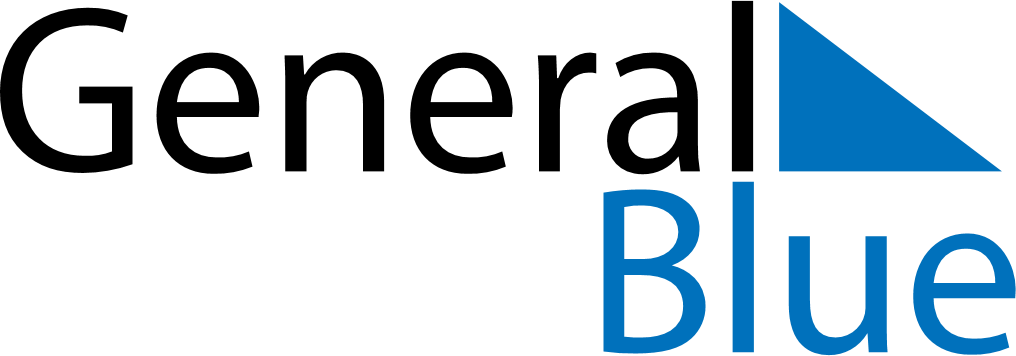 Kenya 2024 HolidaysKenya 2024 HolidaysDATENAME OF HOLIDAYJanuary 1, 2024MondayNew Year’s DayMarch 29, 2024FridayGood FridayMarch 31, 2024SundayEaster SundayApril 1, 2024MondayEaster MondayApril 10, 2024WednesdayEnd of Ramadan (Eid al-Fitr)May 1, 2024WednesdayLabour DayJune 1, 2024SaturdayMadaraka DayJune 16, 2024SundayFeast of the Sacrifice (Eid al-Adha)October 10, 2024ThursdayMoi DayOctober 20, 2024SundayMashujaa DayOctober 21, 2024MondayMashujaa Day (substitute day)December 12, 2024ThursdayJamhuri DayDecember 25, 2024WednesdayChristmas DayDecember 26, 2024ThursdayBoxing Day